INDICAÇÃO Nº 4576/2017Sugere ao Poder Executivo Municipal que proceda a colocação de areia junto ao campo de futebol existente na Rua Alberto Lira, no bairro residencial Furlan.Excelentíssimo Senhor Prefeito Municipal, Nos termos do Art. 108 do Regimento Interno desta Casa de Leis, dirijo-me a Vossa Excelência para sugerir que, por intermédio do Setor competente, que proceda a colocação de areia junto ao campo de futebol existente na Rua Alberto Lira, no bairro residencial Furlan.  Justificativa:Munícipes procuraram por este vereador solicitando a realização do serviço acima citado, uma vez que há muito tempo o campo não recebe mais aplicação de areia, trazendo transtornos a quem deseja praticar esportes no local. Vale lembrar que o campo também é de grama, porém, segundo os moradores, areia era colocada junto a grama preservar por mais tempo o campo.Plenário “Dr. Tancredo Neves”, em 15 de maio de 2017.JESUS VENDEDOR-Vereador / Vice Presidente-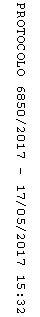 